四六级考试网上报名及操作流程一、考生报名总体流程考生报名的总体流程示意如图1：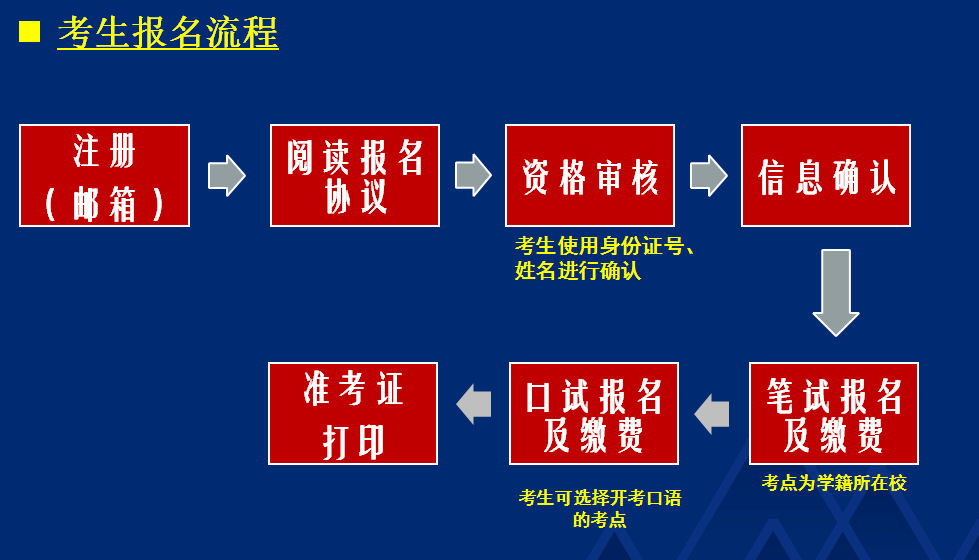 图1考生报名总体流程1、网报开始前通过注册链接跳转到通行证注册页面注册账号登录报名系统查询学籍信息和资格信息如需要，进行CET6资格复核确认无误，退出系统2、网报开始后登录报名系统查询确认学籍信息和资格信息报考笔试科目并缴费报考口试科目并缴费确认支付状态，完成报名，退出系统3、网报结束后（学校统一制作的准考证如果丢失）登录报名系统打印笔试、口试准考证退出系统，完成系统使用二、考生报名具体流程1、报名资格确认（1）登录“全国大学英语四、六级考试报名网”（地址：http://cet-bm.neea.edu.cn），点击“注册新用户”，如图2，这时将进入“CET通行证注册”系统页面。如已注册过请忽略本步骤。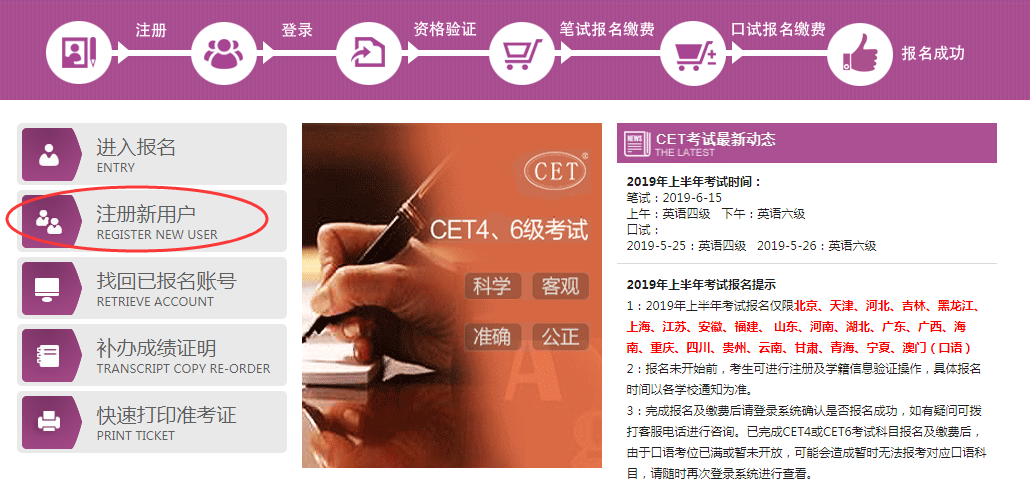 图2注册新用户图2登录到报名界面注意事项：CET通行证注册系统有单独网址：http://passport.etest.net.cn，可进行用户注册、找回密码、修改密码等操作；通行证账号建议用自己常用的，如果报名后忘记，可以通过首页的《找回已报名账号》找回。CET通行证账号只支持使用电子邮箱。在通行证管理网站注册通行证账号时，建议使用真实邮箱，以免忘记邮箱密码无法找回；注册后及时验证邮箱，以免输错邮箱。账号密码要求：不能小于8位，且必须同时要包含字母、数字和特殊字符（!@#$%^&*_-）3种字符。通行证账号可以在多个考次中使用；可以在考试中心下辖的同样使用通行证账号的其他考试（如NCRE、MHK等）中使用。CET笔试考试进行前的所有操作都在本系统进行，包括报名、缴费、打印准考证。（2）注册完成后，返回考试报名网，在首页点击“进入报名”按钮，输入已注册的账号、密码及验证码，点击“登录”按钮，如图3。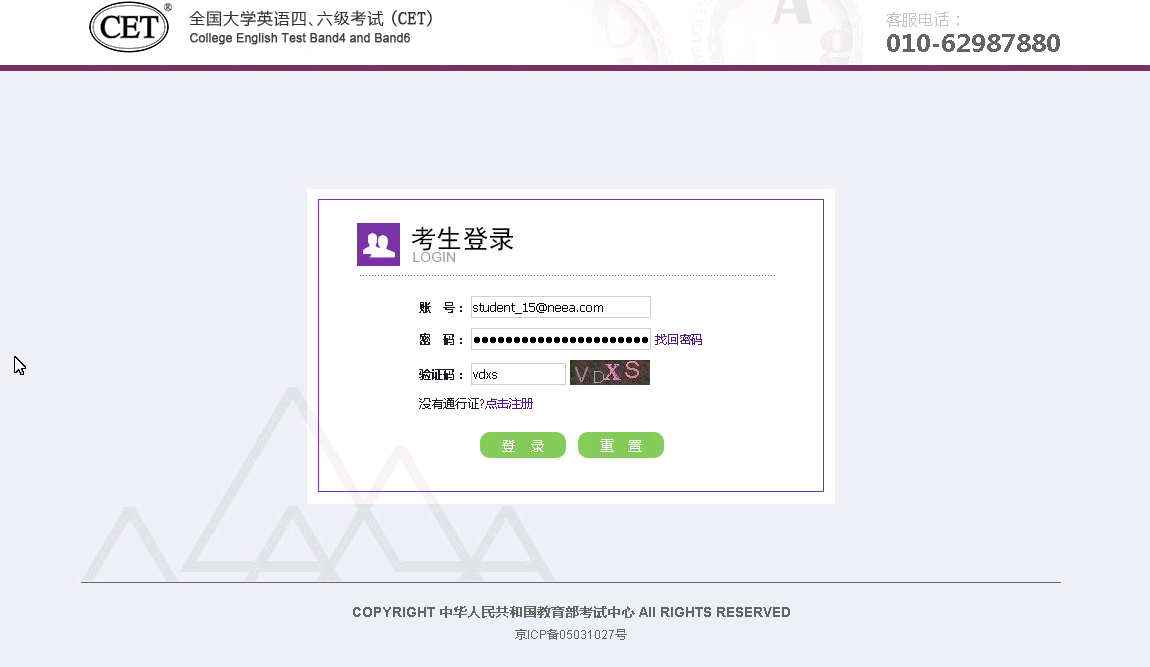 图3 考生登录（3）登录后，点击“开始报名”按钮，如图4；出现“报名协议”页面时，请勾选“我已阅读并接受报名协议”后点击“接受”，如图5。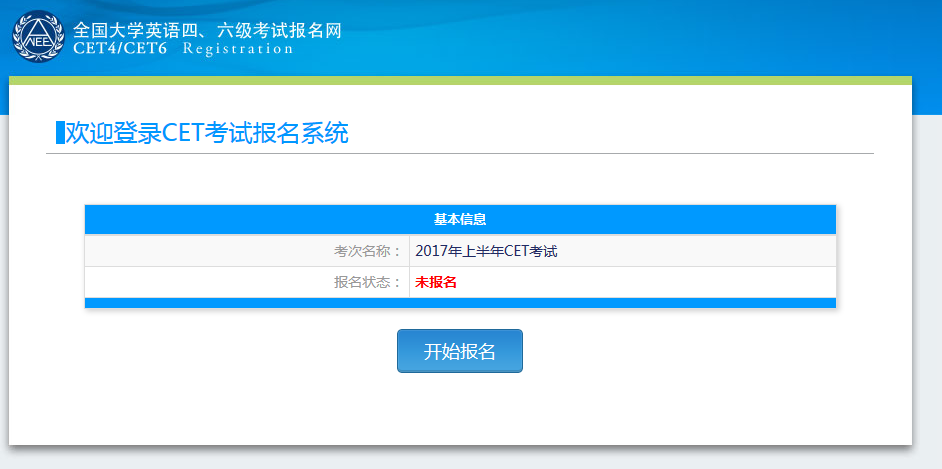 图4 开始报名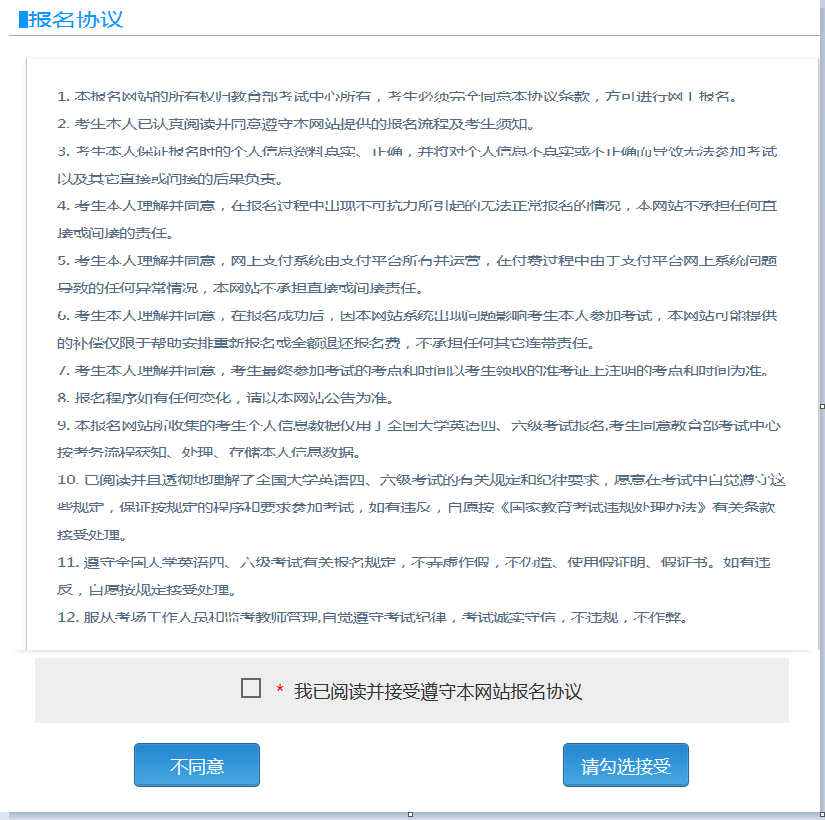 图5 同意报名协议（4）进入资格信息查询页面，输入考生的姓名、证件号、选择证件类型点击“查询”按钮，如图6；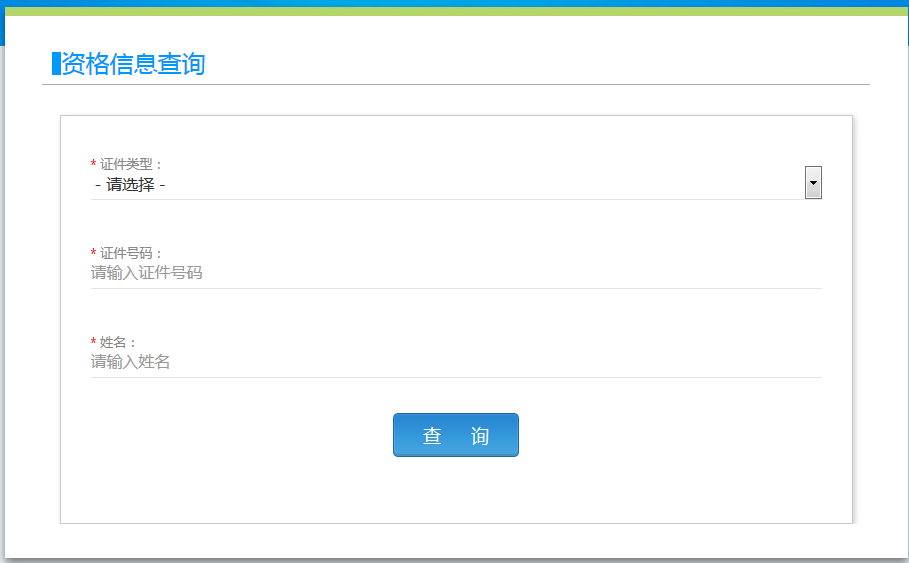 图6 资格信息查询（5）进入资格信息确认页面，考生可以在这个页面检查自己的照片和基本信息是否正确，查看自己的报考资格科目和进行CET6资格复核申请，如图7。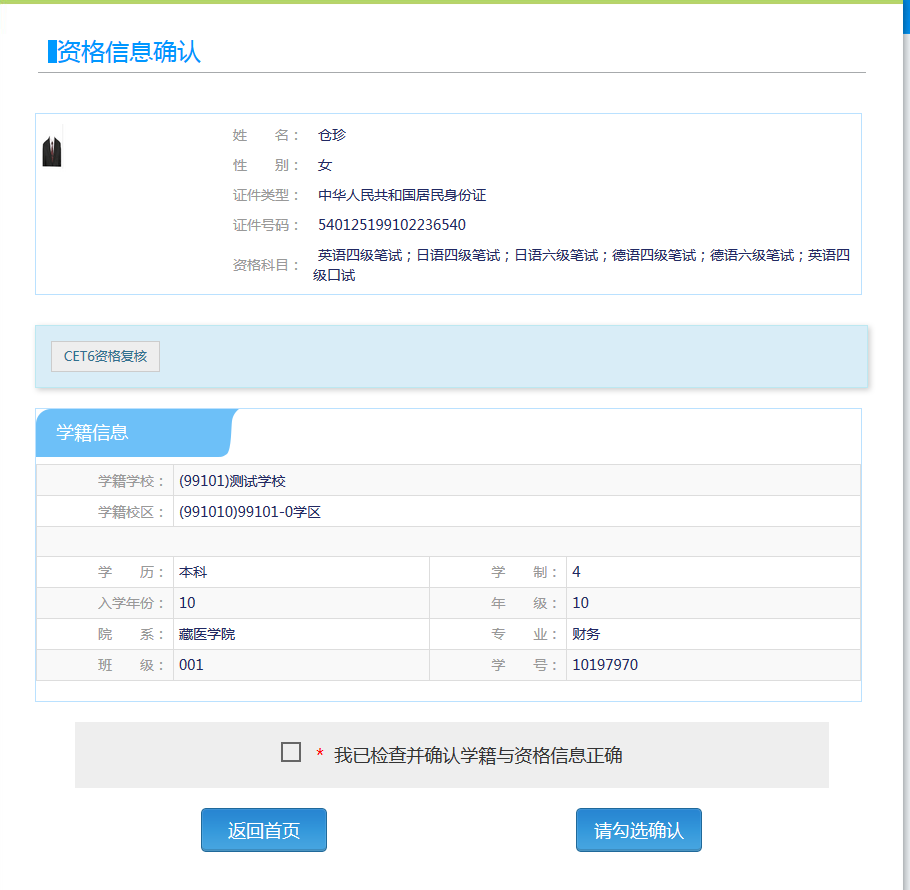 图7 资格信息确认注意事项：请考生仔细查看和阅读首页的考试简介、考生须知、考试时间、报名流程、常见问题、特别提示、最新动态等信息。系统使用时有疑问可拨打首页右上角显示的客服电话咨询。在网上报名开始前、接到学校可进行信息资格确认的通知后，请及时登录系统进行信息资格确认和CET6报考资格复核申请。在网上报名开始前，考生只可以查询查看学籍和资格信息、进行CET6报考资格复核申请，无法进行报名信息保存。2、CET6资格复核（1）在考生报名信息页面，点击“CET6资格复核”按钮，如图8；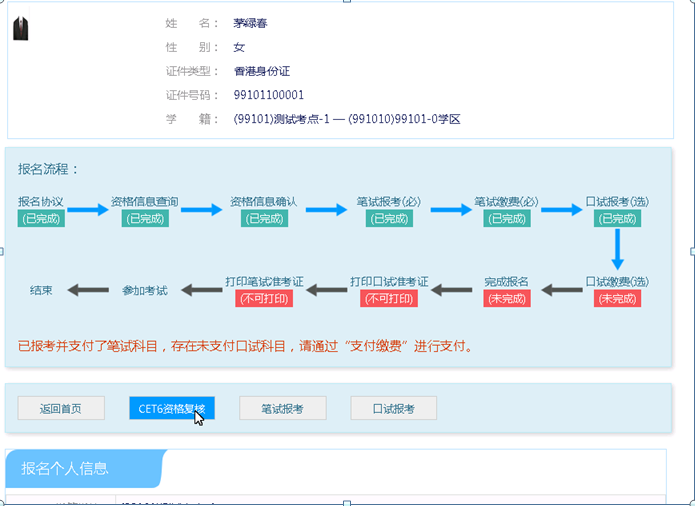 图8 CET6资格复核（2）填写考生已通过的CET4准考证号（成绩425分及以上），如图9；如果准考证号填写正确，则可以自动审核通过，如图10。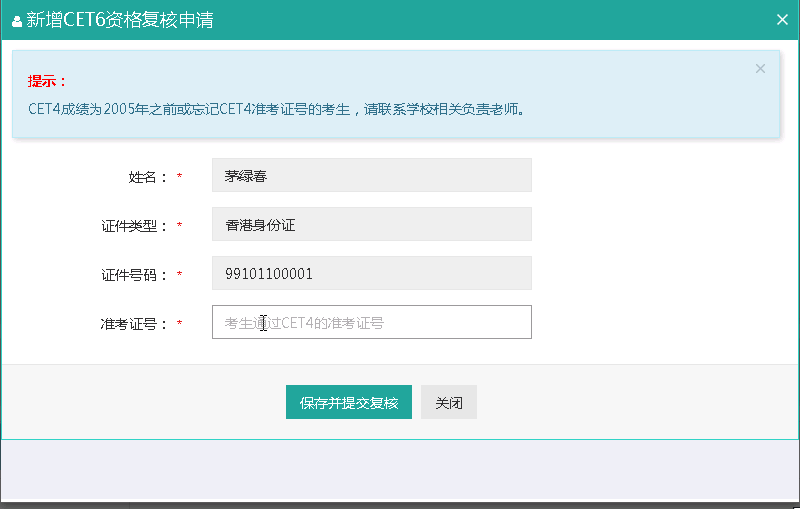 图9 填写四级准考证号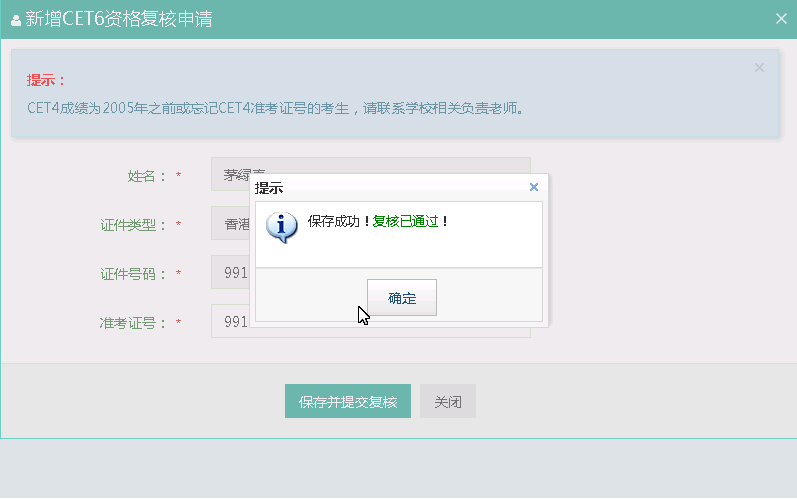 图10 复核自动通过（3）如果CET4准考证号填写有问题（例如填写错误或者填写了成绩未通过的CET4准考证号），则CET6资格不能自动审核通过，系统只提示“保存成功”，没有“复核已通过”的提示，如图11。这时请及时联系教务处管理员（见4问题反馈），由管理员核实相关情况后在考务系统中人工进行处理。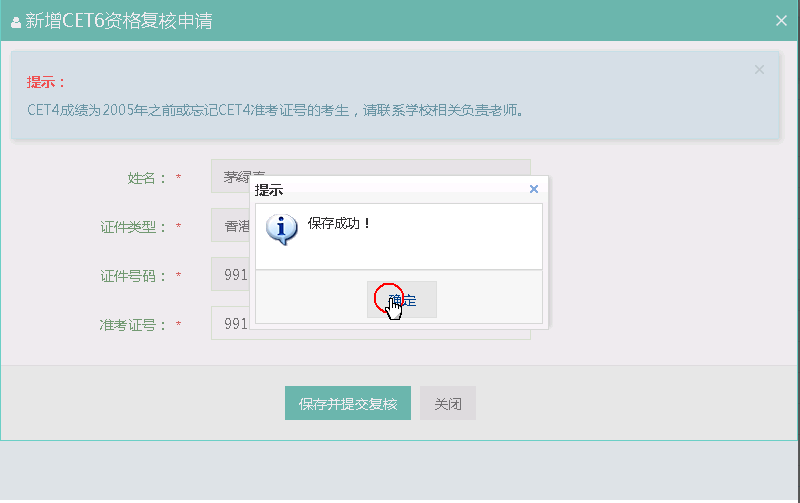 图11 复核未自动通过3、报考笔试+口试（1）在考生报名信息页面，点击“笔试报考”按钮，如图12；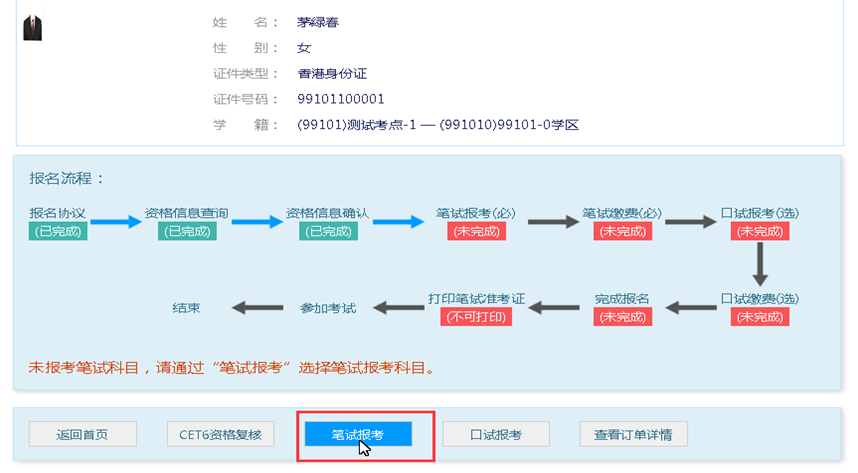 图12 笔试报考（2）在笔试报考页面中，勾选要报考的科目后点击“提交”按钮，如图13；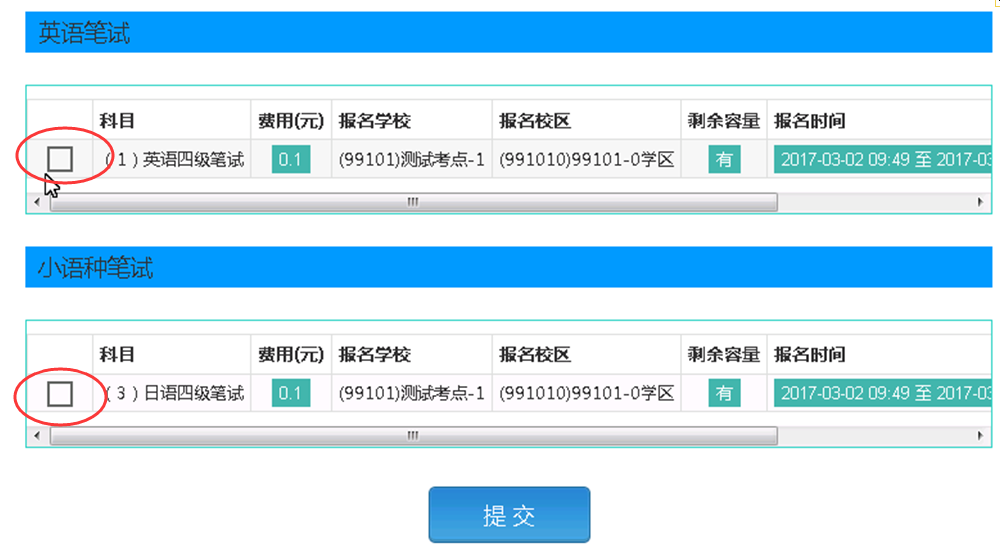 图13 选择笔试报考科目（3）笔试报名完成后，系统返回考生信息页面，如果还需要报考口试，则继续点击“口试报考”，如图14（必须需先报考笔试，才可以报考对应科目的口试）；具体操作与笔试类似。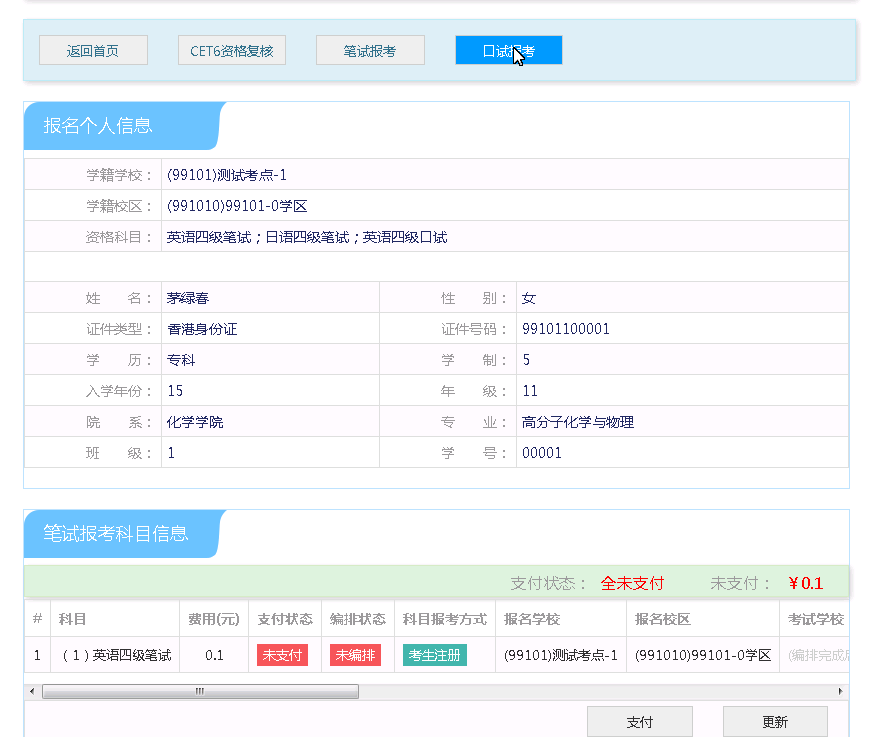 图14 口试报考（4）全部科目报名均完成后，请点击考生信息页面中的“支付”按钮，进入报考费用确认支付页面，如图15（必须先成功支付笔试，才能支付对应科目的口试）；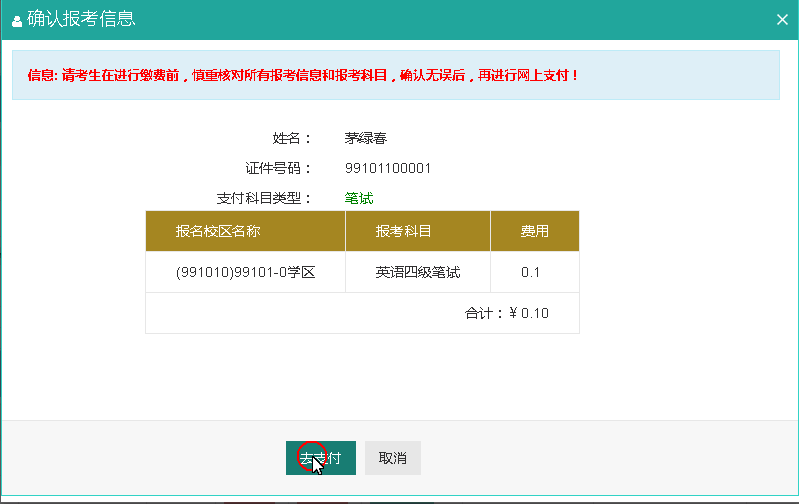 图15 确认支付（5）可以选择“支付宝”或者“首信易支付”两种支付方式，如图16；支付完成后，报考信息中的“支付状态”将更新为“已支付”，如图17。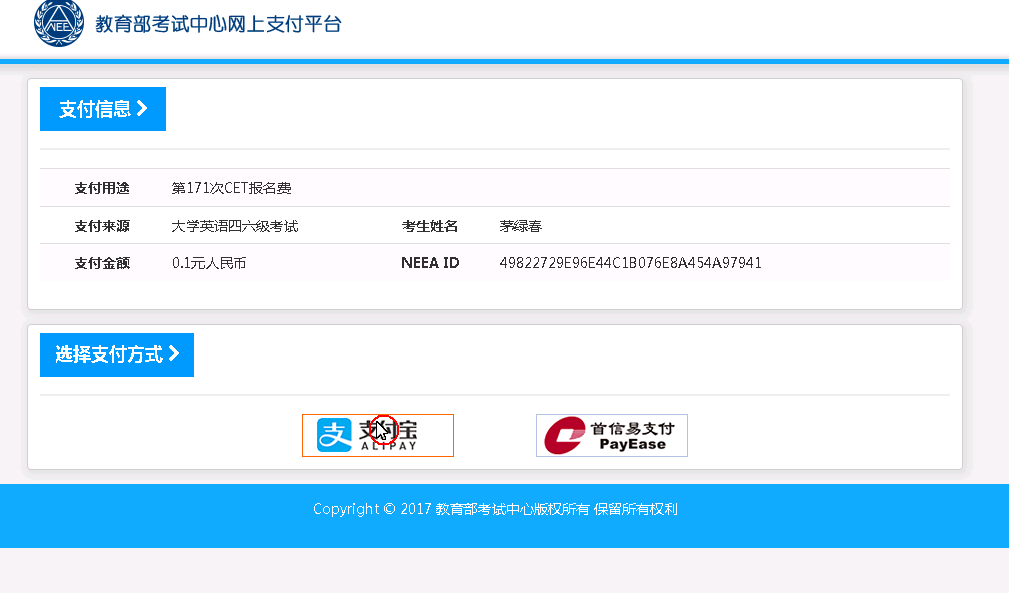 图16 两种支付方式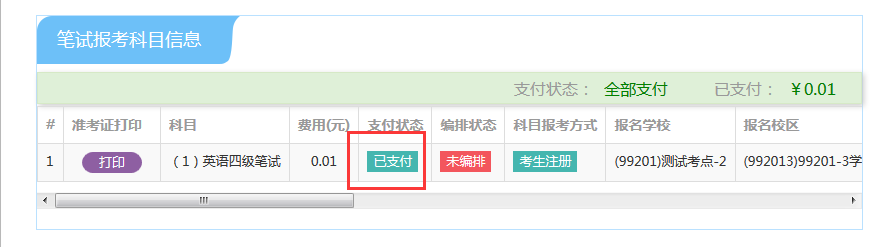 图17 支付完成（5）支付完成后，报考信息提供“准考证打印”按钮，在系统设定的准考证打印时间开始后，考生可自行打印准考证。注意事项：考生科目报名成功的唯一标识是：对应科目的支付状态为“已支付”。如果缴费时银行已扣费成功，但系统显示科目支付状态为“未支付”，不要重复缴费，可点击“更新”按钮更新支付状态。在网上报名时间内，报考未支付的科目可以随时修改；已支付的科目不可以修改，不可以取消。网上报名截止后，不可以新增和修改报考信息。考生报考后未缴费科目，将在12小时后被系统自动删除；如果报考科目全部被删除，考生通过网上报名确认的报名信息也将在12小时后删除。只要在网上报名时间内，且存在容量，考生可以重新报考。我校考生在报名并支付后无需自行打印准考证，将由教务处统一打印并发给各院系，请到本院系教学办公室领取。统一制作的准考证如果丢失，则可使用本系统的“准考证打印”功能自行补打印。4、问题反馈（1）报名系统咨询中心对考生提供客服支持，电话：010-62987880（在网站首页右上角显示），如果有相关问题可进行咨询。（2）如果发现个人的学籍信息、照片等有误，或者资格确认等环节出现问题，请及时联系教务处管理员进行处理。电话：84865280，QQ群：467399358。哈尔滨商业大学教务处2019年3月